KLASA: 400-01/24-01/09URBROJ:2140-27-2-24-4Stubičke Toplice, 11.06.2024.Na temelju članka 75. st. 1. Zakona o sportu (Nar. nov. br. 141/22) i članka 25. t. 3. Statuta Općine Stubičke Toplice (Službeni glasnik Krapinsko-zagorske županije br. 16/09, 9/13, 15/18 i 7/21), Općinsko vijeće Općine Stubičke Toplice na svojoj 27. sjednici održanoj dana 11. lipnja 2024. godine donijelo jePRVU IZMJENU ODLUKE O  PROGRAMU JAVNIH POTREBA U SPORTU ZA 2024. GODINUI.U proračunu Općine Stubičke Toplice za 2024. godinu osigurana su sredstva za financiranje javnih potreba u sportu u iznosu od 58.500,00 eura.II.Javne potrebe u sportu za koje se osiguravaju sredstva u proračunu Općine Stubičke Toplice su:poticanje razvoja i promocije sportaprovođenje sportskih aktivnosti djece, mladeži i studenata,djelovanje sportskih udruga,sportska priprema, domaća i međunarodna natjecanja te opća i posebna zdravstvena zaštita sportaša,sportsko rekreativne aktivnosti građana,sportske aktivnosti djece s teškoćama u razvoju Izgradnja i opremanje sportskih objekataIII.Program javnih potreba u sportu obuhvaća podupiranje rada i projekata udruga s područja Općine Stubičke Toplice, sukladno rezultatima natječaja, pokroviteljstvo sportskih manifestacija.Izvor sredstava za financiranje javnih potreba u sportu je proračun Općine – opći prihodi i primci. IV.Za javne potrebe u sportu osiguravaju se sredstva kako slijedi:Predsjednik Općinskog vijeća Općine Stubičke TopliceTomislav MlinarićDostviti:Arhiva, ovdje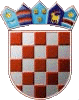 REPUBLIKA HRVATSKAKRAPINSKO-ZAGORSKA ŽUPANIJAOPĆINA STUBIČKE TOPLICEOPĆINSKO VIJEĆERedni brojNaziv aktivnostiOznaka stavke u proračunuPlan za  2024. godinu (eura)1.izmjena plana za 2024. (eura)1.Projekti i programi udruga u sportuA10140118.000,0018.000,002.Manifestacije u funkciji sportaA10140215.000,0015.000,003. Izgradnja sportskog centra Strmec StubičkiK1014050,0025.500,00U K U P N O:U K U P N O:U K U P N O:33.000,0058.500,00